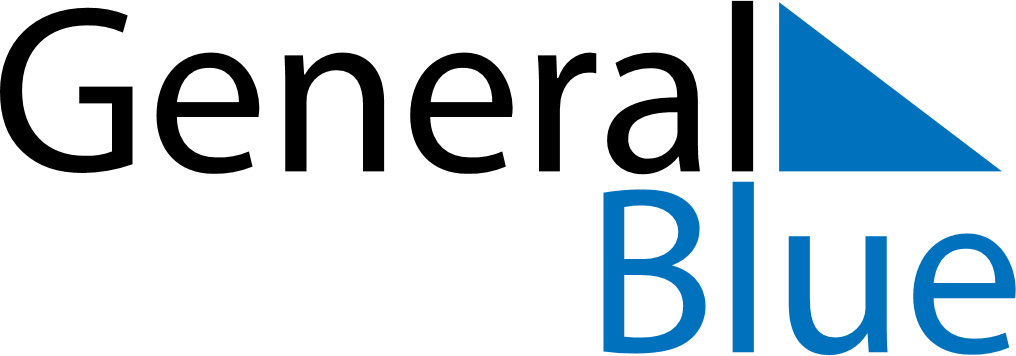 June 2024June 2024June 2024June 2024June 2024June 2024June 2024Roudnice nad Labem, Ustecky kraj, CzechiaRoudnice nad Labem, Ustecky kraj, CzechiaRoudnice nad Labem, Ustecky kraj, CzechiaRoudnice nad Labem, Ustecky kraj, CzechiaRoudnice nad Labem, Ustecky kraj, CzechiaRoudnice nad Labem, Ustecky kraj, CzechiaRoudnice nad Labem, Ustecky kraj, CzechiaSundayMondayMondayTuesdayWednesdayThursdayFridaySaturday1Sunrise: 4:56 AMSunset: 9:04 PMDaylight: 16 hours and 8 minutes.23345678Sunrise: 4:55 AMSunset: 9:06 PMDaylight: 16 hours and 10 minutes.Sunrise: 4:55 AMSunset: 9:07 PMDaylight: 16 hours and 11 minutes.Sunrise: 4:55 AMSunset: 9:07 PMDaylight: 16 hours and 11 minutes.Sunrise: 4:54 AMSunset: 9:07 PMDaylight: 16 hours and 13 minutes.Sunrise: 4:54 AMSunset: 9:08 PMDaylight: 16 hours and 14 minutes.Sunrise: 4:53 AMSunset: 9:09 PMDaylight: 16 hours and 16 minutes.Sunrise: 4:53 AMSunset: 9:10 PMDaylight: 16 hours and 17 minutes.Sunrise: 4:52 AMSunset: 9:11 PMDaylight: 16 hours and 18 minutes.910101112131415Sunrise: 4:52 AMSunset: 9:12 PMDaylight: 16 hours and 19 minutes.Sunrise: 4:51 AMSunset: 9:12 PMDaylight: 16 hours and 21 minutes.Sunrise: 4:51 AMSunset: 9:12 PMDaylight: 16 hours and 21 minutes.Sunrise: 4:51 AMSunset: 9:13 PMDaylight: 16 hours and 21 minutes.Sunrise: 4:51 AMSunset: 9:14 PMDaylight: 16 hours and 22 minutes.Sunrise: 4:51 AMSunset: 9:14 PMDaylight: 16 hours and 23 minutes.Sunrise: 4:51 AMSunset: 9:15 PMDaylight: 16 hours and 24 minutes.Sunrise: 4:50 AMSunset: 9:15 PMDaylight: 16 hours and 24 minutes.1617171819202122Sunrise: 4:50 AMSunset: 9:16 PMDaylight: 16 hours and 25 minutes.Sunrise: 4:50 AMSunset: 9:16 PMDaylight: 16 hours and 25 minutes.Sunrise: 4:50 AMSunset: 9:16 PMDaylight: 16 hours and 25 minutes.Sunrise: 4:51 AMSunset: 9:17 PMDaylight: 16 hours and 26 minutes.Sunrise: 4:51 AMSunset: 9:17 PMDaylight: 16 hours and 26 minutes.Sunrise: 4:51 AMSunset: 9:17 PMDaylight: 16 hours and 26 minutes.Sunrise: 4:51 AMSunset: 9:18 PMDaylight: 16 hours and 26 minutes.Sunrise: 4:51 AMSunset: 9:18 PMDaylight: 16 hours and 26 minutes.2324242526272829Sunrise: 4:52 AMSunset: 9:18 PMDaylight: 16 hours and 26 minutes.Sunrise: 4:52 AMSunset: 9:18 PMDaylight: 16 hours and 26 minutes.Sunrise: 4:52 AMSunset: 9:18 PMDaylight: 16 hours and 26 minutes.Sunrise: 4:52 AMSunset: 9:18 PMDaylight: 16 hours and 25 minutes.Sunrise: 4:53 AMSunset: 9:18 PMDaylight: 16 hours and 25 minutes.Sunrise: 4:53 AMSunset: 9:18 PMDaylight: 16 hours and 24 minutes.Sunrise: 4:54 AMSunset: 9:18 PMDaylight: 16 hours and 24 minutes.Sunrise: 4:54 AMSunset: 9:18 PMDaylight: 16 hours and 23 minutes.30Sunrise: 4:55 AMSunset: 9:17 PMDaylight: 16 hours and 22 minutes.